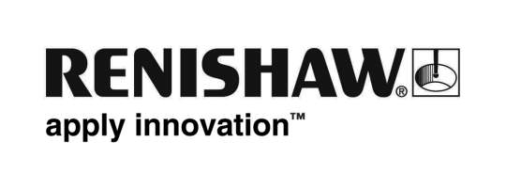 Renishaw rozszerza ofertę 5-osiowych, multisensorycznych maszyn współrzędnościowych AGILITY®.Renishaw, światowy lider w dziedzinie systemów pomiarowych, oferuje rozszerzoną gamę maszyn współrzędnościowych AGILITY®. Rodzina tych maszyn charakteryzuje się dużą szybkością i wysoką precyzją, co pozwala na ich stosowanie w najbardziej wymagających branżach przemysłu. Zaprojektowano ją pod kątem użytkowania z 5-osiowym systemem multisensorycznym REVO®, dzięki czemu uzyskano nowe możliwości pomiarowe bezpośrednio na hali produkcyjnej.Nathan Fielder, menedżer produktu Renishaw ds. maszyn współrzędnościowych AGILITY, wyjaśnia: „Przyjrzeliśmy się ponownie naszemu 5-osiowenu systemowi pomiarowemu Revo i zadaliśmy sobie pytanie: w jaki sposób możemy zwiększyć jego potencjał pomiarowy, przekształcając go w jeszcze lepsze rozwiązanie, tak by sprostał wymaganiom producentów z najwyższej półki? W rezultacie otrzymaliśmy maszynę współrzędnościową AGILITY, która wykorzystuje zalety systemu REVO tam, gdzie mają one największe znaczenie — czyli w miejscu produkcji. Wypróbowana i przetestowana gama maszyn współrzędnościowych AGILITY obejmuje teraz maszyny o wysokiej przepustowości do laboratoriów pomiarowych, w których można wykorzystać każdą z siedmiu sond REVO”.Multisensoryczna maszyna współrzędnościowa umożliwia producentom przeprowadzanie wielu procesów pomiarowych i raportowanie wyników na jednym urządzeniu. Użytkownicy maszyn AGILITY mogą skorzystać z pełnej gamy sond REVO, należą do niej sondy dotykowe i skanujące, sondy do pomiaru chropowatości powierzchni, temperatury, ultradźwiękowe sondy do pomiaru grubości oraz sondy bezdotykowe. W konstrukcji maszyny zastosowano granit i anodowane aluminium, aby zapewnić doskonałą wytrzymałość i stabilność pomiaru w całej przestrzeni roboczej maszyny. Krytyczne elementy urządzenia, takie jak konstrukcja i rozmieszczenie łożysk, innowacyjny układ prowadnic kablowych i beztarciowe silniki liniowe, zapewniają stabilną i powtarzalną platformę, gdy system REVO wykonuje skanowanie z dużą prędkością. Minimalna liczba stykających się części zapobiega tarciu i niestabilności termicznej, jednocześnie zmniejszając zużycie i wymagania względem konserwacji. Podniesiony i zabezpieczony układ napędowy osi Y minimalizuje masę strukturalną elementów ruchomych i zapobiega przedostawaniu się zanieczyszczeń.Maszyny współrzędnościowe AGILITY S firmy to dokładne i solidne rozwiązanie do kontroli produkowanych części na hali produkcyjnej, w której nie można zagwarantować czystego powietrza ani kontroli temperatury. Są one dostępne z przestrzeniami roboczymi od 700 x 900 x 600 mm do 1600 x 2400 x 1200 mm (X x Y x Z), a także w wariantach z podniesioną przestrzenią roboczą, co umożliwia zastosowanie systemów załadunku palet lub stołów obrotowych. Wszystkie modele do hali produkcyjnej mają podniesione prowadnice osi Y, co zapewnia dodatkową stabilność i ochronę przed zanieczyszczeniami unoszącymi się w powietrzu. Większe ramy wersji S są wyposażone w podwójny napęd i podwójną skalę osi Y.Maszyny AGILITY L, zaprojektowane do laboratoriów metrologicznych, są przeznaczone do pracy w zakresie temperatur od 18°C do 22°C i wykonywania szybkich 5-osiowych pomiarów multisensorycznych w pomieszczeniach bezpyłowych. Jednostronnie podniesiona konstrukcja osi Y z wysięgnikiem zwiększa dostępność do ręcznego załadunku części, gdy automatyzacja procesu nie jest wymagana. Ramy maszyn AGILITY L są dostępne z przestrzeniami roboczymi od 500 x 500 x 500 mm do 1600 x 3500 x 1200 mm (X x Y x Z).W maszynach AGILITY wykorzystano różne technologie i kompleksową wiedzę specjalistyczną w zakresie produkcji, które zbudowały reputację firmy Renishaw w zakresie innowacji i jakości. Leigh Elsworthy, kierownik ds. obsługi klienta CMM, mówi: „Oprócz samej ramy maszyny, system pomiarowy, enkodery, sterownik, silniki liniowe, trzpienie pomiarowe, mocowanie przedmiotu, oprogramowanie pomiarowe, a nawet laserowe systemy mapowania i weryfikacji są projektowane i produkowane przez nas. Renishaw ma całkowitą kontrolę nad dostawą, instalacją i konserwacją maszyny współrzędnościowej przez cały okres jej eksploatacji”.Każda maszyna jest mapowana pod względem błędów i certyfikowana przy użyciu systemów kalibracji laserowej firmy Renishaw. Tylko certyfikowani instalatorzy będą przeprowadzać instalację i serwis, z opcją akredytacji UKAS lub A2LA.Maszyny współrzędnościowe AGILITY są również zgodne z Renishaw Central — wydajną platformą danych produkcyjnych, która umożliwia raportowanie i sterowanie w zamkniętej pętli procesowej na hali produkcyjnej. Renishaw Central wykorzystuje dane pomiarowe do identyfikowania odchyleń i automatycznego wysyłania aktualizacji korekt do odpowiedniej maszyny produkcyjnej.Aby uzyskać więcej informacji na temat maszyn AGILITY, odwiedź witrynę www.renishaw.pl/agility-KONIEC-